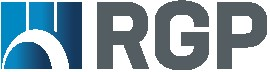 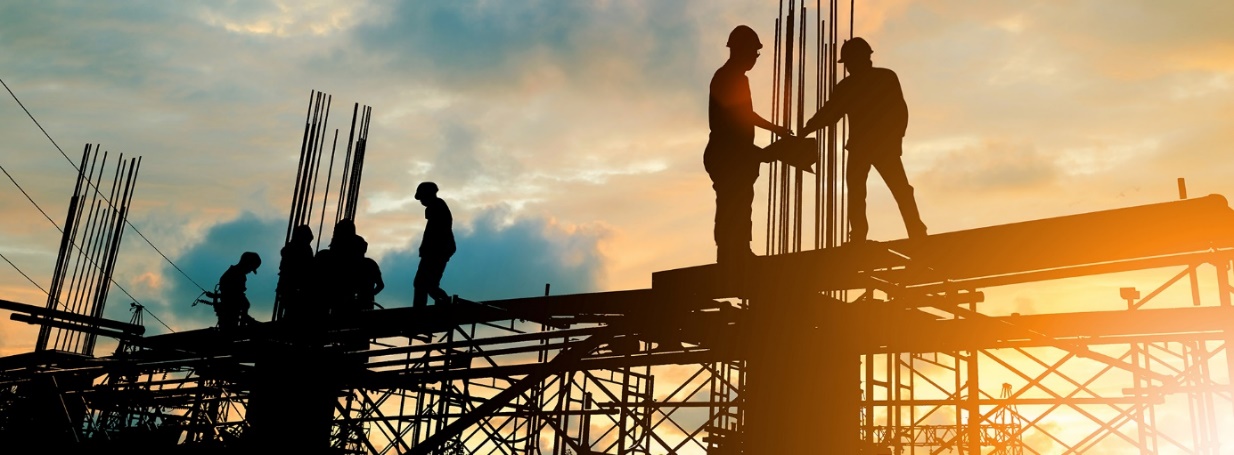 V družbi RGP d.o.o., rekonstrukcija, gradnje, proizvodnja, smo prvaki zahtevnih sanacij v gradbeništvu in geotehniki. Objavljamo prosto delovno mesto:	SAMOSTOJNI STROKOVNI SODELAVEC Vaše naloge in odgovornosti bodo predvsem:pripravljanje in izvajanje strokovnih podlag, analiz ter predlogov svojega področja,razvijanje in vzdrževanje postopkov svojega področja,izdelava planov, periodičnih analiz in poročil svojega področja, vodenje in izvajanje projektov svojega področja,organizacija in vodenje dokumentiranih informacij,  sodelovanje in usklajevanje dela z drugimi organizacijskimi enotami in z zunanjimi izvajalci,spremljanje razvoja stroke, prenos znanja ter uvajanje novosti na svojem delovnem področju,sodelovanje z zunanjimi institucijami.Naša pričakovanja:univerzitetna izobrazba (2. bolonjska raven) družboslovne ali tehnične smeri,vsaj eno leto delovnih izkušenj,osnovna raven znanja angleškega ali nemškega jezika,obvladovanje dela z računalniškimi orodji (MS Office),vozniški izpit B kategorije,zaželene so izkušnje na področju notranjega presojevalca sistemov vodenja, obračuna plač in kadrovskih storitev.Nudimo zaposlitev za nedoločen čas, s 6 mesečnim poskusnim delom, konkurenčen finančni paket, odlične možnosti strokovnega in osebnega razvoja. Delo se bo opravljalo na sedežu družbe, v Velenju.Vabimo vas, da nam motivacijsko pismo z življenjepisom pošljete na e-naslov: tea.gracner@rgp.si, najkasneje do 18. 10. 2023.